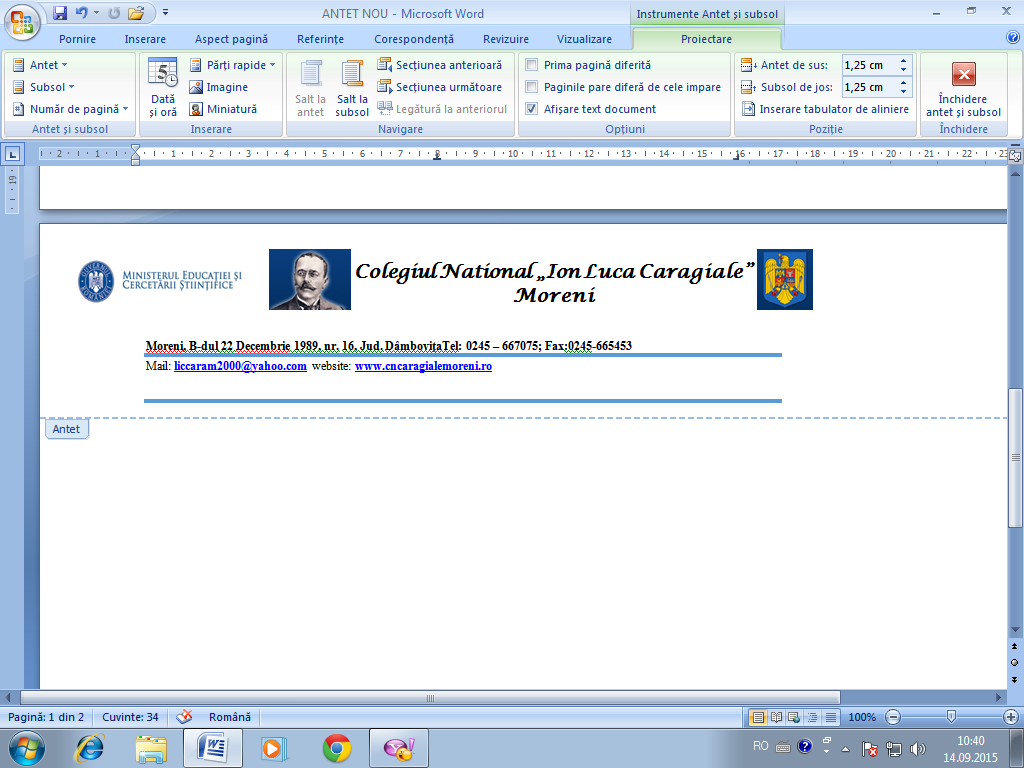 CONCURS ȘTIINȚE16 MAI 2018LABORATOR CHIMIE ( ET. 1 ) Director,Prof. Chișulescu GabrielCONCURS ȘTIINȚE16 MAI 2018LABORATOR CHIMIE ( ET. 1 ) Director,Prof. Chișulescu GabrielCONCURS ȘTIINȚE16 MAI 2018LABORATOR CHIMIE ( ET. 1 ) Director,Prof. Chișulescu GabrielCONCURS ȘTIINȚE16 MAI 2018LABORATOR FIZICĂ  ( ET. 1 ) Director,Prof. Chișulescu GabrielCONCURS ȘTIINȚE16 MAI 2018LABORATOR FIZICĂ ( ET. 1 ) Director,Prof. Chișulescu GabrielCONCURS ȘTIINȚE16 MAI 2018LABORATOR FIZICĂ ( ET. 1 ) Director,Prof. Chișulescu GabrielCONCURS ȘTIINȚE16 MAI 2018LABORATOR  BIOLOGIE ( ET. 2 ) Director,Prof. Chișulescu Gabriel CONCURS ȘTIINȚE16 MAI 2018LABORATOR  BIOLOGIE ( ET. 2 ) Director,Prof. Chișulescu GabrielCONCURS ȘTIINȚE16 MAI 2018LABORATOR  BIOLOGIE ( ET. 2 ) Director,Prof. Chișulescu GabrielCONCURS ȘTIINȚE16 MAI 2018CABINET ENGLEZĂ ( ET. I ) Director,,Prof. Chișulescu GabrielNr.crt      Nume  elev   Clasa   ȘcoalaPuncteLocul 1Croitoru RuxandraVII Șc. nr. 4 Moreni7M2Niculescu DenisaVII Șc. nr. 4 Moreni7M3Lupu GabrielaVII Șc. nr. 4 Moreni--4Stefan Maria AdelinaVII Șc. nr. 4 Moreni6-5Gherasim DianaVII Șc. nr. 4 Moreni2-6Căpeneață IonelaVII Șc. nr. 4 Moreni6-7Teodorescu BenjaminVII Șc. nr. 4 Moreni4-8ROMAN CRISTNA VII Șc. nr. 3 Moreni5-9VĂCĂREȘTEANU BIANCAVII Șc. nr. 3 Moreni4-10DINU ANDREIVII Șc. nr. 3 Moreni6-Nr.crt      Nume  elev   Clasa   ȘcoalaPuncteLocul 1STĂNESCU TEODORAa VIII-a Șc. nr. 1 Moreni4-2DUICĂ SEBASTIANa VIII-a Șc. nr. 1 Moreni7M3MOISOIU ALEXAa VIII-a Șc. nr. 1 Moreni6-4STAMATE ALEXIAa VIII-a Șc. nr. 1 Moreni7M5ALBU ALEXANDRAa VIII-a Șc. nr. 3 Moreni2-6CENUȘE ALEXANDRAa VIII-a Șc. nr. 3 Moreni4-7TOADER ALISa VIII-a Șc. nr. 3 Moreni5-8PĂDURARU ALEXANDRUa VIII-a Șc. nr. 3 Moreni4-9BUTCĂ ȘTEFANIAa VIII-a Șc. nr. 3 Moreni6-10IONIȚĂ ROXANAa VIII-a Șc. nr. 3 Moreni5-Nr.crt      Nume  elev   Clasa   ȘcoalaPuncteLocul 1ANDREI BRIANAIXCN,,IL.Caragiale"Moreni3-2ANDREI DARIAIXCN,,IL.Caragiale"Moreni6-3DUMITRESCU RAULIXCN,,IL.Caragiale"Moreni--4CÂRLAN ANDREIIXCN,,IL.Caragiale"Moreni9III5COJOCARU BOGDANIXCN,,IL.Caragiale"Moreni8M6CRĂCIUN CĂTĂLINIXCN,,IL.Caragiale"Moreni5-7DINU RĂZVANIXCN,,IL.Caragiale"Moreni7M8GRIGORESCU RAREȘIXCN,,IL.Caragiale"Moreni5-9IAMANDI DANIELIXCN,,IL.Caragiale"Moreni2-10MOISEI DENISAIXCN,,IL.Caragiale"Moreni5-Nr.crt      Nume  elev   Clasa   ȘcoalaPuncteLocul 1MARIN ANA MARIAVIISc. nr. 3 Moreni5-2BĂNICĂ VLADVIISc. nr. 3 Moreni5-3GHEORGHE TEODORAVIISc. nr. 3 Moreni7M4SERAFIM RAREȘVIISc. nr. 3 Moreni3-5DIŢESCU ANA-MARIAVIISc. nr. 1 Moreni--6GEORGESCU ANTONIAVIISc. nr. 1 Moreni2-7COŞEREA GABRIELAVIISc. nr. 1 Moreni5-8IRIMIA CĂTĂLINVIISc. nr. 1 Moreni3-9ZAMFIR NICOLETAVIISc. nr. 1 Moreni--10Petre  Alexandru IonuțVIISc. Vișinești6-11Petrescu  Bianca ElenaVIISc. Vișinești6-12Pupezescu  Patricia ElenaVIISc. Vișinești7MNr.crt      Nume  elev   Clasa   ȘcoalaPuncteLocul 1Ionescu GabrielaVIIIȘc. nr. 4 Moreni2-2Damian DănuțVIIIȘc. nr. 4 Moreni6-3Constantin Ioana VIIIȘc. nr. 4 Moreni3-4Nedelcu ȘtefaniaVIIIȘc. nr. 4 Moreni5-5Măslină ConstantinVIIIȘc. nr. 4 Moreni6-6Constantinescu   GabrielVIIISc. Vișinești4-7Cozma DariusVIIIȘc. nr. 3 Moreni5-8Ciocodeică AlbertoXICN,,IL.Caragiale"Moreni--9Conda CorinaXICN,,IL.Caragiale"Moreni--10Grădinaru SimonaXICN,,IL.Caragiale"Moreni--11Mihalache Georgian XICN,,IL.Caragiale"Moreni--12Rebegea AlexandraXICN,,IL.Caragiale"Moreni--Nr.crt      Nume  elev   Clasa   ȘcoalaPuncteLocul 1RUJOIU ȘTEFANIAXCN,,IL.Caragiale"Moreni4-2NIȚESCU  MARIAXCN,,IL.Caragiale"Moreni7M3PETRACHE LIVIUXCN,,IL.Caragiale"Moreni6-4DUMTRESCU REMUSXCN,,IL.Caragiale"Moreni9III5STAN TIBERIUXCN,,IL.Caragiale"Moreni8M6VIȘAN LUCIANXCN,,IL.Caragiale"Moreni7M7POP ANDREEACN,,IL.Caragiale"Moreni4-8COSTEA GEORGECN,,IL.Caragiale"Moreni9III9MĂRĂȘESCU VALENTINXCN,,IL.Caragiale"Moreni4-10RUNCEANU DARIAXCN,,IL.Caragiale"Moreni11II11RĂDULESCU SORINAXCN,,IL.Caragiale"Moreni9III12PANAIT ALEXANDRAXCN,,IL.Caragiale"Moreni11IINr.crt      Nume  elev   Clasa   ȘcoalaPuncteLocul 1POSTELNICU ALEXANDRAIXCN,,IL.Caragiale"Moreni6-2ROCHIAN BOGDANIXCN,,IL.Caragiale"Moreni5-3SMARANDA EDUARDIXCN,,IL.Caragiale"Moreni5-4STROEA RUXANDRAIXCN,,IL.Caragiale"Moreni8M5DRĂGAN ANDREEAIXCN,,IL.Caragiale"Moreni--6MARIN IZABELAIXCN,,IL.Caragiale"Moreni8M7BACIU ALBERTOIXCN,,IL.Caragiale"Moreni--8NICULICI RĂZVANIXCN,,IL.Caragiale"Moreni8M9COMEAGĂ ȘTEFANIAIXCN,,IL.Caragiale"Moreni5-10VLAD RAREȘ IXCN,,IL.Caragiale"Moreni4-11PETRESCU ALEXIAIXCN,,IL.Caragiale"Moreni7M12BLÎNDU ALEXANDRUIXCN,,IL.Caragiale"Moreni5-Nr.crt      Nume  elev   Clasa   ȘcoalaPuncteLocul 1ȘURLICAE ANDREEAXCN,,IL.Caragiale"Moreni7M2CIOCOIU IOANAXCN,,IL.Caragiale"Moreni6-3IONIȚĂ DENISAXCN,,IL.Caragiale"Moreni7M4COCOȘ MARIAXCN,,IL.Caragiale"Moreni6-5GHINDĂ RAREȘXCN,,IL.Caragiale"Moreni6-6ALDICA VICTORXICN,,IL.Caragiale"Moreni7M7BOGDAN ANDREEAXICN,,IL.Caragiale"Moreni7M8GURĂU ANAXICN,,IL.Caragiale"Moreni7M9TUDOR MIHAIXICN,,IL.Caragiale"Moreni--10TĂNĂSESCU DARIAXICN,,IL.Caragiale"Moreni--11GROZEA DARIAN XICN,,IL.Caragiale"Moreni--12LĂZĂRESCU ANTONIOXICN,,IL.Caragiale"Moreni2-Nr.crt      Nume  elev   Clasa   ȘcoalaPuncteLocul 1BRATU PATRICIAVIICN,,IL.Caragiale"Moreni12II2CHIRIȚĂ ȘTEFANVIICN,,IL.Caragiale"Moreni5-3MANOLE MEDEEAVIICN,,IL.Caragiale"Moreni7M4RĂDOI ȘTEFANVIICN,,IL.Caragiale"Moreni6-5PUPEZESCU COSMINAVIICN,,IL.Caragiale"Moreni5-6CIUNGULEȚ AMALIAVIICN,,IL.Caragiale"Moreni7M7PICAN MARIOVIICN,,IL.Caragiale"Moreni9III8TIȚA IUSTINVIICN,,IL.Caragiale"Moreni9III9PARASCHIV TEODORAVIICN,,IL.Caragiale"Moreni5-10RUJOIU DENISAVIICN,,IL.Caragiale"Moreni7M11MANU FLORINXICN,,IL.Caragiale"Moreni6-12RAICU IONUTXICN,,IL.Caragiale"Moreni3-Nr.crt      Nume  elev   Clasa   ȘcoalaPuncteLocul 1DUMITRACHE VALENTINXICN,,IL.Caragiale"Moreni6-2CRAIU SEVERXICN,,IL.Caragiale"Moreni4-3DUMITRACHE THEODORXICN,,IL.Caragiale"Moreni--4SUVAC ANDREIXICN,,IL.Caragiale"Moreni2-5POPESCU MIHAI XICN,,IL.Caragiale"Moreni1-6PAISE ALEXANDRUVIICN,,IL.Caragiale"Moreni9III7DRAGOMIR DANIELVIICN,,IL.Caragiale"Moreni4-8Constantinescu AlexandraXCN,,IL.Caragiale"Moreni8M9Pican Ioan  IXCN,,IL.Caragiale"Moreni6-10Voicu Ștefania  XICN,,IL.Caragiale"Moreni8M1112